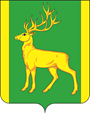 РОССИЙСКАЯ ФЕДЕРАЦИЯИРКУТСКАЯ ОБЛАСТЬАДМИНИСТРАЦИЯ МУНИЦИПАЛЬНОГО ОБРАЗОВАНИЯКУЙТУНСКИЙ РАЙОНП О С Т А Н О В Л Е Н И Е«29»  мая  2023 г.                              р.п. Куйтун                                                    № 430-пО мерах по выявлению и уничтожению посевов растений, содержащих наркотические средства на территории муниципального образования Куйтунский районВ целях осуществления единой политики в области профилактики наркомании и связанных с ней негативных явлений, руководствуясь Федеральным законом от 06.10.2003 № 131-ФЗ «Об общих принципах организации местного самоуправления в Российской Федерации», Федеральным законом от 08.01.1998 № 3-ФЗ «О наркотических средствах и психотропных веществах»,  постановлением Правительства Российской Федерации от 22.12.2010 № 1087 «Об утверждении Положения об уничтожении растений, содержащих наркотические средства или психотропные вещества либо их прекурсоры, а также остатков их посевов», Законом Иркутской области от 07.10.2009 № 62/28-ОЗ «О профилактике незаконного потребления наркотических средств и психотропных веществ, наркомании и токсикомании в Иркутской области», ст.ст. 37, 46 Устава муниципального образования Куйтунский район, администрация муниципального образования Куйтунский районП О С Т А Н О В Л Я Е Т:1. Утвердить Положение об организации работы по выявлению и уничтожению очагов произрастания растений, содержащих наркотические средства на территории муниципального образования Куйтунский район (Приложение 1).2. Утвердить Положение о рабочей группе по мониторингу территории муниципального образования на предмет произрастания растений, содержащих наркотические средства (Приложение 2).3. Утвердить состав рабочей группы по мониторингу территории муниципального образования на предмет произрастания растений, содержащих наркотические средства (Приложение 3).4. Признать утратившим силу Постановление администрации муниципального образования Куйтунский район от 15 апреля 2022 года № 465-п «О мерах по выявлению и уничтожению посевов растений, содержащих наркотические средства на территории муниципального образования Куйтунский район на 2022 год.5. Начальнику архивного отдела администрации муниципального образования Куйтунский район Хужеевой Е.В. внести информационную справку в оригинал постановления администрации муниципального образования Куйтунский район                       от 15 апреля 2022 года № 465-п о дате признания утратившим силу.6. Начальнику организационного отдела управления по правовым вопросам, работе с архивом и кадрами администрации муниципального образования Куйтунский район Чуйкиной И.В.:- разместить настоящее постановление на официальном сайте муниципального образования Куйтунский район в сети «Интернет»;-   внести информационную справку в сетевом издании о признании утратившим силу постановления от 15 апреля 2022 № 465-п.7. Настоящее постановление вступает в силу со дня его подписания.8. Контроль за исполнением настоящего постановления оставляю за собой. Мэр муниципального образованияКуйтунский район 	                                                                                      А.А. НепомнящийПодготовил:Главный специалист отдела по ЖКХадминистрации муниципальногообразования Куйтунский район 					        «_____»___________ 2023 г.                                                  ___________ Д.Н. Ремнёв Согласовано:Начальника управления по правовым вопросам, работе с архивом и кадрами администрации муниципального образования Куйтунский район                                                        «_____»___________ 2023 г.                                             ____________ Л.Е. Драгоман Список рассылки:В дело – 1 экз.;Орг. отдел – 3 экз.;МКУ «КУМИГ по Куйтунскому району » – 1 экз.;Отдел полиции (дислокация р.п. Куйтун) МО МВД России «Тулунский» – 1экз.;Управление сельского хозяйства – 1 экз.Исп: ___________Ремнёв Д.Н.Приложение 1  к постановлению администрации  муниципального  образования Куйтунский район от «29»  мая  2023 г. №430-пПоложение об организации работы по выявлению и уничтожению очагов произрастания растений, содержащих наркотические средства на территориимуниципального образования Куйтунский районI. Общие положения1. Настоящее положение разработано в целях устранения причин и условий, способствующих совершению правонарушений, связанных со сбытом и потреблением наркотических средств каннабисной группы, и определяет порядок работы по выявлению и уничтожению дикорастущих либо незаконно культивируемых растений, содержащих наркотические средства или психотропные вещества либо их прекурсоры (далее по тексту – растения, содержащие наркотические средства) на территории муниципального образования Куйтунский район, а также остатков посевов растений, содержащих наркотические средства, образующихся в процессе их культивирования.2. Настоящее Положение, в соответствии с пунктом 1 Положения об уничтожении растений, содержащих наркотические средства или психотропные вещества либо их прекурсоры, а также остатков их посевов, утвержденным постановлением Правительства Российской Федерации от 22.12.2010 года № 1087, не распространяется на случаи изъятия из незаконного оборота растений, содержащих наркотические средства, уничтожение которых осуществляется в порядке, предусмотренном для уничтожения содержащихся в них наркотических средств, психотропных веществ и их прекурсоров, дальнейшее использование которых признано нецелесообразным.II. Порядок организации работы по выявлению и уничтожению дикорастущих и незаконных посевов растений, содержащих наркотические средства3. Администрация муниципального образования Куйтунский район в рамках реализации настоящего Положения предпринимает меры:- по организации и проведению специализированных профилактических мероприятий по выявлению и уничтожению дикорастущих и незаконных посевов растений, содержащих наркотические средства на территории муниципального образования Куйтунский район;- по заинтересованности собственников земельных участков и землепользователей в борьбе с произрастанием растений, содержащих наркотические средства с учетом установленных норм и правил рационального землепользования и повышения контроля за использованием и состоянием земель;- по разъяснению среди населения вопросов об ответственности, связанной с незаконным выращиванием растений, содержащих наркотические средства, а также непринятием мер по уничтожению дикорастущих растений, включенных в перечень наркотических средств, психотропных веществ и их прекурсоров, подлежащих контролю в Российской Федерации;- по взаимодействию с руководителями предприятий, сельскохозяйственных акционерных обществ и кооперативов, крестьянско-фермерских хозяйств осуществляющих деятельность на территории района, на необходимость принятия мер, направленных на уничтожение очагов произрастания растений, содержащих наркотические средства на участках земель, находящихся в их пользовании.4. Для достижения вышеуказанных целей администрация муниципального образования во взаимодействии с главами городских и сельских поселений, входящих в состав муниципального образования Куйтунский район, ежегодно утверждает план мероприятий по выявлению и уничтожению дикорастущих и незаконных посевов растений, содержащих наркотические средства на территории муниципального образования Куйтунский район на соответствующий год по форме согласно Приложению к настоящему Положению и формирует рабочую группу по мониторингу территории муниципального образования на предмет произрастания растений, содержащих наркотические средства (далее по тексту - Рабочая группа).5. Состав Рабочей группы утверждается правовым актом администрации муниципального образования Куйтунский район.6. Рабочая группа в своей деятельности руководствуется Положением о рабочей группе по мониторингу территории муниципального образования на предмет произрастания растений, содержащих наркотические средства, утвержденным администрацией муниципального образования Куйтунский район.7. Мероприятия по выявлению земель, участков личного подсобного хозяйства, на которых произрастают растения, содержащие наркотические средства, определению площади произрастания дикорастущей конопли должны проводиться постоянно.8. При осуществлении специализированных оперативно-профилактических мероприятий по выявлению незаконных (дикорастущих) очагов произрастания растений, содержащих наркотические средства, администрация муниципального образования Куйтунский район осуществляет целевое выделение горюче-смазочных материалов.9. Установление собственников или пользователей земельных участков, участков личного подсобного хозяйства, на которых произрастают растения, содержащие наркотические средства, проводятся МКУ «КУМИ по Куйтунскому району» во взаимодействии с ведущим специалистом по растениеводству управления сельского хозяйства администрации муниципального образования Куйтунский район в течение 3 рабочих дней с момента фиксации факта обнаружения произрастания растений, содержащих наркотические средства.10. Мероприятия по уничтожению очагов произрастания растений, содержащих наркотические средства на территории муниципального образования Куйтунский район администрацией муниципального образования Куйтунский район во взаимодействии с главами городского и сельских поселений, входящих в состав муниципального образования Куйтунский район, должны проводиться постоянно.11. Уничтожение растений, содержащих наркотические средства, в соответствии с пунктом 3 статьи 29 Федерального закона от 08.01.1998 года № 3-Ф3 «О наркотических средствах и психотропных веществах», осуществляется физическим лицом или юридическим лицом, в том числе государственным унитарным предприятием и государственным учреждением, являющимся собственником или пользователем земельного участка, на котором выявлено произрастание растений, содержащих наркотические средства.12. Уничтожение растений, содержащих наркотические средства, на территориях городского и сельских поселений муниципального образования Куйтунский район осуществляется за счет средств поселений.13. Муниципальное образование Куйтунский район вправе подать в министерство сельского хозяйства Иркутской области заявку на получение гербицидов сплошного действия, приобретенных за счет областного бюджета в рамках подпрограммы «Комплексные меры профилактики злоупотребления наркотическими средствами и психотропными веществами» на 2019-2024 годы государственной программы «Молодежная политика» на 2019-2024 годы.14. Заявка подается по установленной форме за подписью мэра муниципального образования Куйтунский район. III. Требования к организации работ по уничтожению выявленных очагов произрастания растений, содержащих наркотические средства15. Уничтожение выявленных очагов произрастания растений, содержащих наркотические средства (дикорастущая конопля), осуществляется следующими способами:а) Агротехнический способ.  Данный способ может применяться в случае, если выявленные очаги произрастания расположены на выровненных земельных участках, и включает в себя проведение глубокой зямлевой вспашки с последующей культивацией и посевом многолетних трав (бобовых и злаковых культур).б) Скашивание механизированной косилкой или вручную. Данный способ может применяться в случае, если выявленные очаги произрастания расположены на небольшой площади, в черте населенных пунктов. Уничтожение растений, содержащих наркотические средства, с помощью скашивания проводится до начала цветения растений.По мере отрастания растений, содержащих наркотические средства, проводится повторное скашивание. в) Химический способ. Данный способ может применяться на больших массивах (в ранние сроки развития, от всходов до 4-6 листиков) и включает в себя применение химической обработки растений гербицидами сплошного действия с помощью сельскохозяйственной техники (трактор в агрегате с прицепным опрыскивателем). В труднодоступных для сельскохозяйственной техники местах (заброшенные силосные ямы, территории старых ферм, летних лагерей для скота, окраины свалок бытовых отходов и т.д.) возможно применение ручных опрыскивателей.16. Применение гербицидов допускается в соответствии с Государственным каталогом (Справочником) пестицидов и агрохимикатов, разрешенных к применению на территории Российской Федерации и требованиями СанПиН 1.2.2584-10 «Гигиенические требования к безопасности процессов испытаний, хранения, перевозки, реализации, применения, обезвреживания и утилизации пестицидов и агрохимикатов».Приложение 2  к постановлению администрации  муниципального  образования Куйтунский район от «29» мая  2023 г. № 430-пПОЛОЖЕНИЕо рабочей группе по мониторингу территории муниципального образования на предмет произрастания растений, содержащих наркотические средстваI. Общие положения1. Рабочая группа по мониторингу территории муниципального образования на предмет произрастания растений, содержащих наркотические средства (далее по тексту – Рабочая группа), создается в целях систематического проведения мероприятий по выявлению на подведомственных территориях незаконных посевов опийного мака, конопли и их дикорастущих зарослей и последующего их уничтожения.2. Рабочая группа в своей деятельности руководствуется Федеральным законом от 08.01.1998 года № 3-Ф3 «О наркотических средствах и психотропных веществах», Положением об уничтожении растений, содержащих наркотические средства или психотропные вещества либо их прекурсоры, а также остатков их посевов, утвержденным постановлением Правительства Российской Федерации от 22.12.2010 года № 1087.II. Основные задачи и функции Рабочей группы3. Основными задачами Рабочей группы являются:1) организация работы по своевременному выявлению и уничтожению растений, содержащих наркотические средства, на территории муниципального образования Куйтунский район;2) координация деятельности глав городского и сельских поселений муниципального образования Куйтунский район по противодействию незаконному обороту наркотических средств каннабисной и опиумной групп, а также организация взаимодействия с подразделениями территориальных органов федеральных органов исполнительной власти Иркутской области и государственными органами исполнительной власти Иркутской области, с общественными объединениями и организациями;3) разработка мер, направленных на противодействие незаконному обороту наркотических средств каннабисной и опиумной групп на территории городского и сельских поселений муниципального образования Куйтунский район.4. Рабочая группа в соответствии с возложенными на нее задачами обеспечивает в установленном порядке:1) проведение рейдов по выявлению земель, садоводческих участков, участков личного подсобного хозяйства, на которых произрастают растения, содержащих наркотические средства;2) составление единых схем местностей незаконных посевов опийного мака, конопли и их дикорастущих зарослей на основе поступающей информации, независимо от источников;3) проведение обследования земель, расположенных на территориях муниципальных образований муниципального образования Куйтунский район и населенных пунктов на предмет обнаружения дикорастущих и незаконных посевов растений, содержащих наркотические средства, составление актов о размерах таких площадей, определение расчета сил, средств и времени, необходимых для уничтожения обнаруженных зарослей и посевов;4) формирование плана мероприятий по выявлению и уничтожению дикорастущих и незаконных посевов растений, содержащих наркотические средства на территории муниципального образования Куйтунский район на соответствующий год;5) организацию работы по уничтожению собственниками и пользователями земель растений, содержащих наркотические средства;6) определение источника финансирования работ по уничтожению растений, содержащих наркотические средства на землях, собственность которых не разграничена;7) своевременную организацию работы по комиссионному уничтожению выявленных дикорастущих зарослей и незаконных посевов растений, содержащих наркотические средства по результатам проведенных обследований и анализа поступающей информации.III. Организация деятельности Рабочей группы5. Рабочая группа создается при администрации муниципального образования Куйтунский район.6. Персональный состав Рабочей группы определяется постановлением администрации муниципального образования Куйтунский район.Председателем Рабочей группы является заместитель мэра по вопросам жизнеобеспечения администрации муниципального образования Куйтунский район.7. В состав Рабочей группы по согласованию с подразделениями территориальных органов исполнительной власти в обязательном порядке включаются:- представитель группы контроля за оборотом наркотиков МО МВД России «Тулунский»;- представитель отдела полиции (дислокация р.п. Куйтун) МО МВД России «Тулунский»;- представитель Тулунского межрайонного отдела Управления Федеральной службы по ветеринарному и фитосанитарному надзору по Иркутской области и Республике Бурятия;- секретарь антинаркотической комиссии муниципального образования Куйтунский район; - начальник управления сельского хозяйства администрации муниципального образования Куйтунский район;- представитель комитета по управлению муниципальным имуществом администрации муниципального образования Куйтунский район;- представитель территориального управления министерства лесного комплекса Иркутской области по Куйтунскому лесничеству. Кроме того, по решению председателя Рабочей группы, в состав Рабочей группы могут быть включены иные должностные лица подразделений территориальных органов федеральных органов исполнительной власти, органов местного самоуправления муниципального образования, а также главы городского и сельских поселений муниципального образования Куйтунский район по согласованию с соответствующими органами. 8. Члены Рабочей группы в рамках возложенных на них полномочий: - участвуют в заседаниях Рабочей группы по мере необходимости; - участвуют в проведении рейдов по выявлению земель, участков личного подсобного хозяйства, на которых произрастают растения, содержащие наркотические средства;- организуют работу по выполнению плана мероприятий по выявлению и уничтожению дикорастущих и незаконных посевов растений, содержащих наркотические средства, на территории муниципального образования Куйтунский район на соответствующий год.9. Решения Рабочей группы оформляются протоколом, актами, которые подписываются председателем Рабочей группы.10. МКУ «КУМИГ по Куйтунскому району», при выявлении земель, участков личного подсобного хозяйства, на которых произрастают растения, содержащие наркотические средства, во взаимодействии с ведущим специалистом по растениеводству управления сельского хозяйства администрации муниципального образования Куйтунский район  в течение 3 рабочих дней устанавливает собственника и пользователя земельного участка и направляет необходимую информацию председателю Рабочей группы и представителю органа, уполномоченного выдавать предписания на уничтожение растений, содержащих наркотические средстваПриложение 3к постановлению администрациимуниципального  образованияКуйтунский районот «29»  мая 2023 г. № 430-пСостав рабочей группы по мониторингу территории муниципального образования Куйтунский район, на предмет произрастания растений, содержащих наркотические средства Виноградов Илья Алексеевич Исполняющий обязанности первого заместителя мэра администрации муниципального образования Куйтунский район, председатель рабочей группыКарташовРоман Викторович Начальник отдела  полиции (дислокация р.п. Куйтун) МО МВД России «Тулунский», заместитель председателя рабочей группы (по согласованию)РемнёвДмитрий Николаевич         Главный специалист отдела по ЖКХ администрации муниципального  образования Куйтунский район, секретарь рабочей группыЧлены рабочей группы:ТереховСергей Андреевич начальник управления сельского хозяйства                                     администрации муниципального образования                                       Куйтунский районПыткоЮрий Михайлович Беломестных Максим Александрович председатель муниципального казенного учреждения «Комитет по управлению муниципальным имуществом и градостроительству администрации муниципального образования Куйтунский район"Главный специалист по охране окружающей среды, экологии и местных ресурсов отдела по ЖКХ администрации муниципального образования Куйтунский районСтупин Иван Алексеевичоперуполномоченный группы по контролю за оборотом наркотиков МО МВД России «Тулунский» (по согласованию)Панковец Станислав Олеговичдиректор Куйтунского участкового лесничества территориального управления министерства лесного комплекса Иркутской области по Куйтунскому лесничеству (по согласованию)ШамонинаЛюдмила Петровна исполнитель региональной системы по профилактике незаконного потребления наркотических средств и психотропных веществ